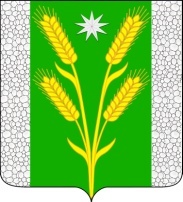    РЕШЕНИЕСовета Безводного сельского поселения Курганинского районаот 21.12.2016                                                                                                        № 120  поселок СтепнойО заключении соглашения о передаче администрации Безводногосельского поселения Курганинского района части полномочий администрации муниципального образованияКурганинский районВ соответствии с частью 4 статьи 15 Федерального закона Российской Федерации от 6 октября 2003 года №131-ФЗ «Об общих принципах организации местного самоуправления в Российской Федерации», со статьей 26 Устава Безводного сельского поселения Курганинского района, зарегистрированного Управлением Министерства юстиции Российской Федерации по Краснодарскому краю, свидетельство о государственной регистрации от 30 марта 2016 года № RU 235173022016001, Совет Безводного сельского поселения Курганинского района р е ш и л :1. Поручить администрации Безводного сельского поселения Курганинского района в лице главы поселения М.В. Ежова заключить соглашении с администрацией муниципального образования Курганинский район: о передаче осуществления полномочий администрацией муниципального образования Курганинский район по утверждению генерального плана поселения, правил землепользования и застройки, утверждению подготовленной на основе генерального плана поселения документации по планировке территории, выдаче разрешений на строительство (за исключением случаев, предусмотренных Градостроительным кодексом Российской Федерации, иными федеральными законами), разрешений на ввод объектов в эксплуатацию при осуществлении строительства, реконструкции объектов капитального строительства, расположенных на территории поселения, утверждению местных нормативов градостроительного проектирования поселения, резервированию земель и изъятию земельных участков в границах поселения для муниципальных нужд, осуществлению муниципального земельного контроля в границах поселения, осуществлению в случаях, предусмотренных Градостроительным кодексом Российской Федерации, осмотров зданий, сооружений и выдаче рекомендаций об устранении выявленных в ходе таких осмотров нарушений, администрацией поселения.2. Контроль за выполнением настоящего решения оставляю за собой.3. Решение вступает в силу со дня его подписания.Глава Безводногосельского поселения                                                                                   М.В. Ежов